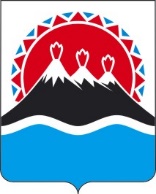 РЕГИОНАЛЬНАЯ СЛУЖБАПО ТАРИФАМ И ЦЕНАМ КАМЧАТСКОГО КРАЯПОСТАНОВЛЕНИЕВ соответствии с Федеральным законом от 07.12.2011 № 416-ФЗ 
«О водоснабжении и водоотведении», постановлением Правительства Российской Федерации от 13.05.2013 № 406 «О государственном регулировании тарифов в сфере водоснабжения и водоотведения», приказом ФСТ России от 27.12.2013 
№ 1746-э «Об утверждении Методических указаний по расчету регулируемых тарифов в сфере водоснабжения и водоотведения», Законом Камчатского края от 22.11.2022 № 155 «О краевом бюджете на 2023 год и на плановый период 2024 и 2025 годов», постановлением Правительства Камчатского края от 07.04.2023 
№ 204-П «Об утверждении Положения о Региональной службе по тарифам и ценам Камчатского края», протоколом Правления Региональной службы по тарифам и ценам Камчатского края от ХХ.12.2023 № ХХХПОСТАНОВЛЯЮ:Внести в приложения 5, 6 к постановлению Региональной службы по тарифам и ценам Камчатского края от 17.12.2019 № 323 «Об утверждении тарифов на питьевую воду (питьевое водоснабжение) АО «Корякэнерго» потребителям Крутогоровского сельского поселения Соболевского муниципального района на 2020 – 2024 годы» изменения, изложив их в редакции согласно приложению 1 к настоящему постановлению. 2. Настоящее постановление вступает в силу с 1 января 2024 года.Приложение 1 к постановлению Региональной службы по тарифам и ценам Камчатского краяот ХХ.12.2023 № ХХХ-Н«Приложение 3 к постановлению Региональной службы по тарифам и ценам Камчатского края от 17.12.2019 № 323Тарифы на питьевую воду (питьевое водоснабжение) АО «Корякэнерго» потребителям Крутогоровского сельского поселении Соболевского муниципального района на 2020 - 2024 годыЭкономически обоснованные тарифы потребителям Льготные тарифы для населения и исполнителей коммунальных услуг для населения (с НДС)».[Дата регистрации] № [Номер документа]г. Петропавловск-КамчатскийО внесении изменений в постановление Региональной службы по тарифам и ценам Камчатского края от 17.12.2019 № 323 «Об утверждении тарифов на питьевую воду (питьевое водоснабжение) АО «Корякэнерго» потребителям Крутогоровского сельского поселения Соболевского муниципального района на 2020 – 2024 годы»Руководитель[горизонтальный штамп подписи 1]М.В. Лопатникова№ п/пГод (период) Тариф на питьевую воду (питьевое водоснабжение), руб./куб.мТариф на питьевую воду (питьевое водоснабжение), руб./куб.м№ п/пГод (период) без НДСс НДС1.01.01.2020-30.06.2020306,68368,021.01.07.2020-31.12.2020326,08391,302.01.01.2021-30.06.2021326,08391,302.01.07.2021-31.12.2021390,38468,463.01.01.2022-30.06.2022390,38468,463.01.07.2022-31.12.2022366,79440,154.01.01.2023-31.12.2023288,19345,835.01.01.2024-30.06.2024288,19345,835.01.07.2024-31.12.2024285,16342,19№ п/пГод (период) Тариф на техническую воду, руб./куб.м1.01.01.2020-30.06.202084,501.01.07.2020-31.12.202088,002.01.01.2021-30.06.202188,002.01.07.2021-31.12.202188,003.01.01.2022-30.06.202288,003.01.07.2022-31.12.202288,004.01.01.2023-31.12.202388,005.01.01.2024-30.06.202488,005.01.07.2024-31.12.202490,00